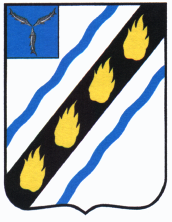 СТЕПНОВСКОЕ МУНИЦИПАЛЬНОЕ ОБРАЗОВАНИЕСОВЕТСКОГО МУНИЦИПАЛЬНОГО РАЙОНА САРАТОВСКОЙ ОБЛАСТИСОВЕТ ДЕПУТАТОВ третьего созываРЕШЕНИЕ   от  21.06. 2019 № 40О занесении на Доски Почета Степновского муниципального образования Советского муниципального района Саратовской области 	Рассмотрев заключение комиссии по рассмотрению кандидатур для занесения на Доски Почета Степновского муниципального образования Советского муниципального района Саратовской области, руководствуясь Положением о Досках Почета Степновского муниципального образования и Уставом Степновского муниципального образования, Совет депутатов РЕШИЛ: 	1. Занести на Доску Почета Степновского муниципального образования «Лучшие  семьи Степновского муниципального образования»:	- семью Григорьевых (глава семьи - Григорьев  Александр Александрович);- семью Масловых (глава семьи – Маслов Евгений Александрович);- семью Мефоковых (глава семьи – Мефоков Николай Иванович);- семью Яшиных (глава семьи – Яшин Дмитрий Александрович)2. Занести на Доску Почета Степновского муниципального образования «Лучшая молодежь»:- Гаврилова Максима Андреевича – обучающегося МБОУ «СОШ № 1» р.п. Степное;- Дедюкина Илью Владимировича  - обучающегося МБОУ «Лицей» р.п. Степное;- Елохина Ивана Михайловича  - оператора по добыче нефти и газа Северного цеха ОАО «Саратовнефтегаз»;- Петриченко Марину Александровну   - сестру-участкового кабинета врача-терапевта участкового ГУЗ СО «Советская РБ»;- Умаханова Никиту Мурадовича -  выпускника МАУ «Спортивная школа» р.п. Степное.3. Настоящее решение вступает в силу со дня принятия и подлежит опубликованию в районной газете «Заря».Глава Степновского муниципального образования						   А.М. Зотов